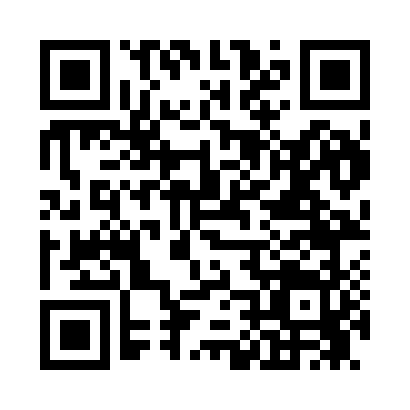 Prayer times for Seright, Montana, USAMon 1 Jul 2024 - Wed 31 Jul 2024High Latitude Method: Angle Based RulePrayer Calculation Method: Islamic Society of North AmericaAsar Calculation Method: ShafiPrayer times provided by https://www.salahtimes.comDateDayFajrSunriseDhuhrAsrMaghribIsha1Mon3:255:281:235:359:1711:202Tue3:265:291:235:359:1711:203Wed3:265:291:235:359:1611:204Thu3:275:301:235:359:1611:195Fri3:275:311:235:359:1611:196Sat3:285:321:235:359:1511:197Sun3:295:321:245:359:1511:188Mon3:305:331:245:359:1411:169Tue3:325:341:245:359:1311:1510Wed3:335:351:245:359:1311:1411Thu3:355:361:245:359:1211:1312Fri3:375:371:245:359:1211:1113Sat3:385:381:245:359:1111:1014Sun3:405:391:255:359:1011:0815Mon3:415:401:255:349:0911:0716Tue3:435:411:255:349:0811:0517Wed3:455:421:255:349:0711:0418Thu3:475:431:255:349:0711:0219Fri3:495:441:255:349:0611:0020Sat3:505:451:255:339:0510:5921Sun3:525:461:255:339:0410:5722Mon3:545:471:255:339:0310:5523Tue3:565:481:255:329:0110:5324Wed3:585:491:255:329:0010:5125Thu4:005:511:255:318:5910:5026Fri4:025:521:255:318:5810:4827Sat4:045:531:255:318:5710:4628Sun4:055:541:255:308:5510:4429Mon4:075:551:255:308:5410:4230Tue4:095:561:255:298:5310:4031Wed4:115:581:255:298:5210:38